
Entwurf eines AG-Modells für eine Arbeitsgemeinschaft
„Schwimmen wie die Fische“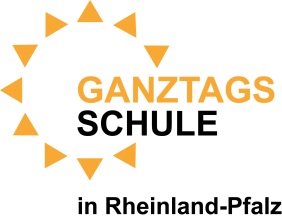 Quellen: 	   www.dlrg.de             	        	   DLRG-Landesverband RLP/ Referat Schulen           		   Lehrplan Schwimmsport Bd 2           		   Lernzirkel Sport          		   AuerAnbindung an den Lehrplan
Kontaktdaten: 	Annika Pfeiffer (Grundschule Thalfang)                     		annipf@t-online.de  GruppengrößeJahrgangsstufe/MindestalterRaumbedarfTechnische Voraussetzungenca. 12 Kinder2. und 3. KlassenstufeSchwimmbadSeepferdchenVorbereitungsphase
(ca. 5 Wochen vor Beginn der AG)
Vorbereitungsphase
(ca. 5 Wochen vor Beginn der AG)
Vorbereitungsphase
(ca. 5 Wochen vor Beginn der AG)
Vorbereitungsphase
(ca. 5 Wochen vor Beginn der AG)
ZeitraumInhaltIntentionMaterial1. Woche
Kontakt zum Schwimmbad aufnehmen
klare und verbindliche Abstimmung der Schwimmzeiten
Rahmenbedingungen 
2. WocheKontakt zum Busunternehmen
klare und verbindliche Absprache der Transportzeiten zum und vom Schwimmbad
3. WochePlanung des Ablaufs4. WocheAbsprachen mit SchulleitungFormalitäten zu den Unterrichtsgängenrechtliche AbsicherungElternbrief:Teilnahme an der Schwimm-AGKlärung der Abholung aus dem Schwimmbad
5.  WocheVorstellung der AG im GTS-BereichWerbung und Vorstellung der InhalteKurzbeschreibungEinführungsphase 
(mit Beginn des ersten Schul(halb)jahres)Einführungsphase 
(mit Beginn des ersten Schul(halb)jahres)Einführungsphase 
(mit Beginn des ersten Schul(halb)jahres)Einführungsphase 
(mit Beginn des ersten Schul(halb)jahres)1. - 2.
WocheWahltag
Erklärung des AblaufsVorstellung der Inhalte
Zusammenstellung und Kennenlernen der Gruppe
FragerundeRegeln/Baderegeln
Ideen und Wünsche der Kinder
Ausgabe des ElternbriefsArbeitsblatt
Baderegeln
Elternbrief3. Wochekurze Wiederholung der Regeln im Schwimmbad
WasserspielePrüfung des „Ist-Standes“ der SchülerBretter
Nudeln
Ringe
Würfel
4. - 5.
WocheWasserspiele
Brustschwimmen Festigung/verfeinern der SchwimmtechnikBälle
Bretter6. - 7.
 WocheAtemübungen
Tauchübungen
Tieftauchen/Streckentauchen
Auftrieb/Abtrieb
LuftanhaltenRinge
Unterwassertore
Orientierungsparcours8. WocheWettschwimmenStoppuhr9. WocheAusdauertraining
„Wie lange kann ich am Stück schwimmen?“
„Wie lange brauche ich für eine gewisse Strecke?“10. - 11.
Wochevorstellen und heranführen an die Beintechnik des Kraul- und RückenschwimmensDifferenzierung
Vorbereitung auf das Flossenschwimmen12. - 13.
 WocheFlossenschwimmen:EinführungSchwimmtechniken
neue (Bewegungs-)erfahrung sammeln
spielerisch das Kraulschwimmen verfeinern
Angstabbau beim Rückenschwimmen Flossen14 - 15.
 WocheStartsprungübungen - Vom Kopfsprung am Beckenrand zum StartsprungAngstabbau (Kopf soll zuerst ins Wasser)
bessere Ausgangsposition beim WettschwimmenSchwimmbretter
Bilder16. WocheAusdauertrainingVorbereitung auf AbzeichenerwerbBaderegeln17. WocheDeutsches Jugendschwimmabzeichen - Bronze
Schwimmabzeichen „Seeräuber“Leistungssteigerung vor Augen führenRinge
Baderegeln18. WocheAusgabe der Abzeichen/Urkunden
Spiel und Spaß
Ehrung/Wertschätzung der erbrachten Leistungendeutscher Jugendschwimmpass 
„Seeräuber“
